ЧТО ТАКОЕ ЭМОЦИОНАЛЬНАЯ БЕЗОПАСНОСТЬ?
Это когда...... ты заплакал и близкий человек говорит: «Понимаю, тебе грустно.Иди, я обниму тебя», а не «Посмотри на себя в зеркало, на кого тыпохожа» или «Плачут только слабаки»…... ты волнуешься и сердце уходит в пятки, а тебе говорят:«Понимаю, как ты волнуешься… это нормально, с тобой всё впорядке. Любой бы волновался на твоём месте. Всё будет хорошо,ты справишься» вместо «Надо было раньше головой думать, тебясюда насильно никто не тянул»...... ты обиделась, и тебя спрашивают: «Всё в порядке? Что-то нетак? Я вижу, что чем-то тебя задела» вместо: «Ну иди, иди – наобиженных воду возят», «Подуйся, может, полегчает».... ребёнок кричит о новорожденном малыше: «Унесите егообратно! Я не хочу его видеть!», а Вы отвечаете: «Я люблю тебя,как и раньше и всегда буду любить, иди ко мне», вместо «Закройсвой рот! Чтобы я больше не слышала таких слов!»... ребёнок боится, и Вы говорите ему: «Расскажи мне о том, чтотебя пугает. Я тоже боялась в детстве, я тебя понимаю» вместо«Хватит придумывать ерунду», «Ты что, трусишка»?... ребёнок сердится, и Вы говорите: «Я вижу, что ты злишься.Давай подумаем, что можно сделать» вместо «Хорошие девочки незлятся» или «Когда ты такая злюка, я тебя не люблю».... Вы ужасно устали и всё Вас раздражает, а Вам говорят: «Ты такустала. Чем я могу помочь?» вместо «Ты целый день домаотдыхаешь с детьми и ещё чем-то недовольна»…Как же комфортно и безопасно, когда рядом с тобой есть люди,способные услышать, понять, поддержать и помочь.

Когда никто не обесценивает твои чувства, не отрицает их и не осуждает тебя за то, что с тобой происходит.

Принятие. Поддержка. Понимание.

Вы можете стать таким человеком для своего ребёнка.

Детский и семейный психолог
Екатерина Кес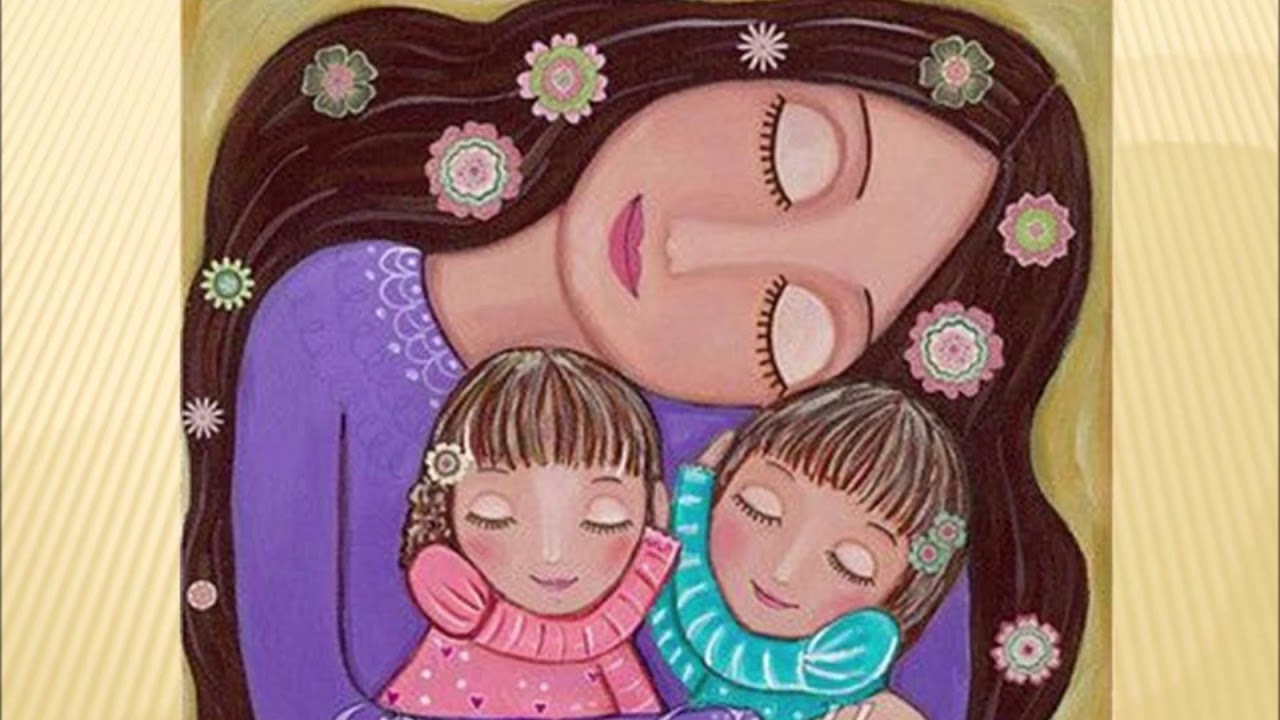 